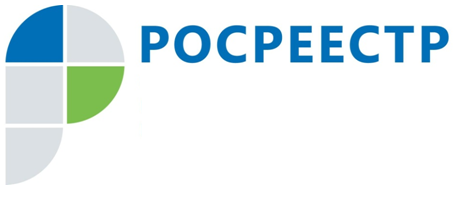 #РосреестрРосреестр: статистика за 3 квартал 2023 годаВ Управление Росреестра по Чеченской Республике в 3 квартале 2023 года поступило 89543 заявления для проведения учётно-регистрационных действий, 85,5% из них – в электронном виде 76589.Число поданных заявлений на регистрацию ипотеки за прошедший квартал составило 6570, из них поступило в электронном виде – 5444 заявлений, 83% от общего количества.Количество поступивших заявлений на регистрацию договоров участия в долевом строительстве по итогам квартала составило 6, из них большая часть (83%) поступила в электронном виде – 5 заявлений.Как сообщил заместитель руководителя Управления Росреестра по Чеченской Республике Абу Шаипов: «По сравнению с прошлым годом число сделок в электронном виде увеличилось с 81% до 83%, что в очередной раз указывает на преимущество электронного формата регистрации, что позволяет повышать качество, скорость предоставления услуг и совершенствовать работу сервисов».Заместитель руководителя Управления Росреестра по Чеченской РеспубликеА.Л. Шаипов